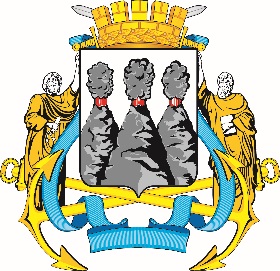 от 24.04.2023ПРОТОКОЛ совместного заседания комитетов Городской Думы Петропавловск-Камчатского городского округа г. Петропавловск-Камчатский,ул. Ленинская, д. 14, зал заседаний № 429Время начала: 1600 часовВремя окончания: 1707 часовПОВЕСТКА ДНЯ:1. (1) О принятии решения о внесении изменения в Решение Городской Думы Петропавловск-Камчатского городского округа от 27.12.2013 № 173-нд «О бюджетном процессе в Петропавловск-Камчатском городском округе»Докл.: Кушнир Максим Петрович2. (2) Об отчете о деятельности Контрольно-счетной палаты Петропавловск-Камчатского городского округа за 2022 годДокл.: Кушнир Максим Петрович3. (3) О принятии решения о внесении изменений в Решение Городской Думы Петропавловск-Камчатского городского округа от 03.09.2009 № 167-нд «О порядке и условиях предоставления ежегодного дополнительного оплачиваемого отпуска работникам с ненормированным рабочим днем в муниципальных учреждениях»Докл.: Борискин Сергей Евгеньевич4. (4) О принятии решения о внесении изменения в Решение Городской Думы Петропавловск-Камчатского городского округа от 28.02.2012 № 479-нд «О перечне услуг, которые являются необходимыми и обязательными для предоставления администрацией Петропавловск-Камчатского городского округа муниципальных услуг и предоставляются организациями, участвующими в предоставлении муниципальных услуг»Докл.: Борискин Сергей Евгеньевич5. (9.3) О принятии решения о порядке проведения конкурса на заключение договора о целевом обучении между органом местного самоуправления Петропавловск-Камчатского городского округа и гражданином Российской Федерации с обязательством последующего прохождения муниципальной службы в органе местного самоуправления Петропавловск-Камчатского городского округаДокл.: Борискин Сергей Евгеньевич6. (9.4) О принятии решения о внесении изменения в Решение Городской Думы Петропавловск-Камчатского городского округа от 28.08.2013 № 122-нд «О гарантиях и компенсациях для лиц, являющихся работниками организаций, финансируемых из бюджета Петропавловск-Камчатского городского округа»Докл.: Борискин Сергей Евгеньевич7. (9.6) О принятии решения о внесении изменения в Решение Городской Думы Петропавловск-Камчатского городского округа от 18.11.2010 № 305-нд «О земельном налоге на территории Петропавловск-Камчатского городского округа»Докл.: Борискин Сергей Евгеньевич8. (5) О принятии решения о внесении изменения в Решение Городской Думы Петропавловск-Камчатского городского округа от 25.04.2019 № 167-нд «О дополнительных мерах муниципальной социальной поддержки для отдельных категорий граждан, проживающих на территории Петропавловск-Камчатского городского округа»Докл.: Шайгородский Грант Анатольевич9. (6) О принятии решения о внесении изменений в Решение Городской Думы Петропавловск-Камчатского городского округа от 31.10.2013 № 145-нд «О наградах и почетных званиях Петропавловск-Камчатского городского округа»Докл.: Шайгородский Грант Анатольевич10. (7) О принятии решения о внесении изменений в Решение Городской Думы Петропавловск-Камчатского городского округа от 05.07.2016 № 453-нд «О порядке управления и распоряжения имуществом, находящимся в собственности Петропавловск-Камчатского городского округа»Докл.: Козионова Ольга Михайловна11. (9.2) О принятии решения о внесении изменений в Решение Городской Думы Петропавловск-Камчатского городского округа от 05.07.2016 № 453-нд «О порядке управления и распоряжения имуществом, находящимся в собственности Петропавловск-Камчатского городского округа»Докл.: Козионова Ольга Михайловна12. (9.1) О принятии решения о внесении изменений в Решение Городской Думы Петропавловск-Камчатского городского округа от 28.06.2019 № 177-нд «О порядке согласования сделок, совершаемых муниципальными унитарными предприятиями Петропавловск-Камчатского городского округаДокл.: Козионова Ольга Михайловна13. (9.8) Об установлении памятного знака Рыжкову Виктору АлексеевичуДокл.: Крюкова Анастасия Валерьевна14. (9.9) Об установлении памятного знака Черных Михаилу МихайловичуДокл.: Крюкова Анастасия Валерьевна15. (9.7) Об установлении памятного знака Бразалуку Денису РомановичуДокл.: Крюкова Анастасия Валерьевна16. (8) О внесении изменений в решение Городской Думы Петропавловск-Камчатского городского округа от 05.10.2022 № 5-р «Об утверждении состава постоянных комитетов и комиссий Городской Думы Петропавловск-Камчатского городского округа»Докл.: Белкина Мария Александровна17. (9.5) О внесении изменений в перечень наказов избирателей Петропавловск-Камчатского городского округа на 2023 год, поступивших депутатам Городской Думы Петропавловск-Камчатского городского округа, утвержденный решением Городской Думы Петропавловск-Камчатского городского округа от 22.06.2022 № 1209-рДокл.: Белкина Мария Александровна18. (9.10) Об установлении границ территории, на которой предполагается осуществление территориального общественного самоуправления в Петропавловск-Камчатском городском округеДокл.: Белкина Мария Александровна19. Разное	 (Решение принимается открытым голосованием: «за» - 14, единогласно)Слушали: Ильину Е.И. о внесении предложения по кандидатуре председательствующего на совместном заседании комитетов Городской Думы Петропавловск-Камчатского городского округа Белкиной М.А.Решили: Избрать председательствующим на совместном заседании комитетов Городской Думы Петропавловск-Камчатского городского округа Белкину М.А.(Решение принимается открытым голосованием: «за» - 14, единогласно)ГОРОДСКАЯ ДУМАПЕТРОПАВЛОВСК-КАМЧАТСКОГОГОРОДСКОГО ОКРУГАКОМИТЕТ ПО МЕСТНОМУ САМОУПРАВЛЕНИЮ 
И СОЦИАЛЬНОЙ ПОЛИТИКЕ683000, г. Петропавловск-Камчатский, ул. Ленинская, д. 14, тел./факс (8-4152) 42-52-29, www.duma.pkgo.ru, duma@pkgo.ru683000, г. Петропавловск-Камчатский, ул. Ленинская, д. 14, тел./факс (8-4152) 42-52-29, www.duma.pkgo.ru, duma@pkgo.ruПредседательствующийПредседательствующийПредседательствующийПредседательствующийПредседательствующийПредседательствующийБелкина М.А.Белкина М.А.--депутат Городской Думы Петропавловск-Камчатского городского округа по единому муниципальному избирательному округу, председатель Комитета Городской Думы Петропавловск-Камчатского городского округа по местному самоуправлению и социальной политике.депутат Городской Думы Петропавловск-Камчатского городского округа по единому муниципальному избирательному округу, председатель Комитета Городской Думы Петропавловск-Камчатского городского округа по местному самоуправлению и социальной политике.Присутствовали:Присутствовали:Присутствовали:Присутствовали:Присутствовали:Присутствовали:Воронов Д.М.Воронов Д.М.--депутат Городской Думы Петропавловск-Камчатского городского округа по избирательному округу № 7;депутат Городской Думы Петропавловск-Камчатского городского округа по избирательному округу № 7;Галич А.А.     1623Галич А.А.     1623--депутат Городской Думы Петропавловск-Камчатского городского округа по избирательному округу № 6;депутат Городской Думы Петропавловск-Камчатского городского округа по избирательному округу № 6;Гимранов Д.Ю.Гимранов Д.Ю.--депутат Городской Думы Петропавловск-Камчатского городского округа  по избирательному округу № 3;депутат Городской Думы Петропавловск-Камчатского городского округа  по избирательному округу № 3;Ильина Е.И.Ильина Е.И.--депутат Городской Думы Петропавловск-Камчатского городского округа  по избирательному округу № 10;депутат Городской Думы Петропавловск-Камчатского городского округа  по избирательному округу № 10;Каминский А.А.Каминский А.А.--депутат Городской Думы Петропавловск-Камчатского городского округа по единому муниципальному избирательному округу;депутат Городской Думы Петропавловск-Камчатского городского округа по единому муниципальному избирательному округу;Лесков Б.А.      1604Лесков Б.А.      1604--депутат Городской Думы Петропавловск-Камчатского городского округа по избирательному округу № 5, заместитель председателя Городской Думы Петропавловск-Камчатского городского округа;депутат Городской Думы Петропавловск-Камчатского городского округа по избирательному округу № 5, заместитель председателя Городской Думы Петропавловск-Камчатского городского округа;Лиманов А.С.Лиманов А.С.--депутат Городской Думы Петропавловск-Камчатского городского округа по единому муниципальному избирательному округу, председатель Городской Думы Петропавловск-Камчатского городского округа;депутат Городской Думы Петропавловск-Камчатского городского округа по единому муниципальному избирательному округу, председатель Городской Думы Петропавловск-Камчатского городского округа;Наумов А.Б.    1606Наумов А.Б.    1606--депутат Городской Думы Петропавловск-Камчатского городского округа  по избирательному округу № 2;депутат Городской Думы Петропавловск-Камчатского городского округа  по избирательному округу № 2;Ника П.В.Ника П.В.--депутат Городской Думы Петропавловск-Камчатского городского округа по единому муниципальному избирательному округу;депутат Городской Думы Петропавловск-Камчатского городского округа по единому муниципальному избирательному округу;Павленко Д.А.Павленко Д.А.--депутат Городской Думы Петропавловск-Камчатского городского округа  по избирательному округу № 2, председатель Комитета Городской Думы Петропавловск-Камчатского городского округа по собственности, земельным отношениям, предпринимательству и инвестициям;депутат Городской Думы Петропавловск-Камчатского городского округа  по избирательному округу № 2, председатель Комитета Городской Думы Петропавловск-Камчатского городского округа по собственности, земельным отношениям, предпринимательству и инвестициям;Песоцкая Г.В.Песоцкая Г.В.--депутат Городской Думы Петропавловск-Камчатского городского округа по единому муниципальному избирательному округу;депутат Городской Думы Петропавловск-Камчатского городского округа по единому муниципальному избирательному округу;Половинкин М.О.Половинкин М.О.--депутат Городской Думы Петропавловск-Камчатского городского округа по избирательному округу № 1;депутат Городской Думы Петропавловск-Камчатского городского округа по избирательному округу № 1;Походий С.М.Походий С.М.--депутат Городской Думы Петропавловск-Камчатского городского округа по единому муниципальному избирательному округу;депутат Городской Думы Петропавловск-Камчатского городского округа по единому муниципальному избирательному округу;Сароян С.А.Сароян С.А.--депутат Городской Думы Петропавловск-Камчатского городского округа  по избирательному округу № 8, заместитель председателя Городской Думы Петропавловск-Камчатского городского округа – председатель Комитета Городской Думы Петропавловск-Камчатского городского округа по бюджету, финансам и экономике;депутат Городской Думы Петропавловск-Камчатского городского округа  по избирательному округу № 8, заместитель председателя Городской Думы Петропавловск-Камчатского городского округа – председатель Комитета Городской Думы Петропавловск-Камчатского городского округа по бюджету, финансам и экономике;Федоров Д.С.    1632Федоров Д.С.    1632--депутат Городской Думы Петропавловск-Камчатского городского округа по избирательному округу № 1;депутат Городской Думы Петропавловск-Камчатского городского округа по избирательному округу № 1;Черныш И.Н.Черныш И.Н.--депутат Городской Думы Петропавловск-Камчатского городского округа по избирательному округу № 7;депутат Городской Думы Петропавловск-Камчатского городского округа по избирательному округу № 7;Чурилова И.Н.Чурилова И.Н.--депутат Городской Думы Петропавловск-Камчатского городского округа по единому муниципальному избирательному округу.депутат Городской Думы Петропавловск-Камчатского городского округа по единому муниципальному избирательному округу.Отсутствовали:Отсутствовали:Азимов С.А. оглыАзимов С.А. оглы--депутат Городской Думы Петропавловск-Камчатского городского округа  по избирательному округу № 3;депутат Городской Думы Петропавловск-Камчатского городского округа  по избирательному округу № 3;Базанов Д.А.Базанов Д.А.--депутат Городской Думы Петропавловск-Камчатского городского округа по избирательному округу № 9;депутат Городской Думы Петропавловск-Камчатского городского округа по избирательному округу № 9;Богданов А.М.Богданов А.М.--депутат Городской Думы Петропавловск-Камчатского городского округа по избирательному округу № 6;депутат Городской Думы Петропавловск-Камчатского городского округа по избирательному округу № 6;Гурина А.М.Гурина А.М.--депутат Городской Думы Петропавловск-Камчатского городского округа  по избирательному округу № 4;депутат Городской Думы Петропавловск-Камчатского городского округа  по избирательному округу № 4;Иванова Н.А.Иванова Н.А.--депутат Городской Думы Петропавловск-Камчатского городского округа  по избирательному округу № 10;депутат Городской Думы Петропавловск-Камчатского городского округа  по избирательному округу № 10;Кадачигова Д.С.Кадачигова Д.С.--депутат Городской Думы Петропавловск-Камчатского городского округа по избирательному округу № 4;депутат Городской Думы Петропавловск-Камчатского городского округа по избирательному округу № 4;Колядка В.В.Колядка В.В.--депутат Городской Думы Петропавловск-Камчатского городского округа по избирательному округу № 9;депутат Городской Думы Петропавловск-Камчатского городского округа по избирательному округу № 9;Лосев К.Е.Лосев К.Е.--депутат Городской Думы Петропавловск-Камчатского городского округа по единому муниципальному избирательному округу;депутат Городской Думы Петропавловск-Камчатского городского округа по единому муниципальному избирательному округу;Рыкова И.В.Рыкова И.В.--депутат Городской Думы Петропавловск-Камчатского городского округа по единому муниципальному избирательному округу;депутат Городской Думы Петропавловск-Камчатского городского округа по единому муниципальному избирательному округу;Тетеревкова Н.А.Тетеревкова Н.А.--депутат Городской Думы Петропавловск-Камчатского городского округа по единому муниципальному избирательному округу;депутат Городской Думы Петропавловск-Камчатского городского округа по единому муниципальному избирательному округу;Шунькин Д.В. Шунькин Д.В. --депутат Городской Думы Петропавловск-Камчатского городского округа по избирательному округу № 5.депутат Городской Думы Петропавловск-Камчатского городского округа по избирательному округу № 5.Приглашенные:Приглашенные:Борискин С.Е.Борискин С.Е.--заместитель Главы администрации Петропавловск-Камчатского городского округа – руководитель Управления делами администрации Петропавловск-Камчатского городского округа;заместитель Главы администрации Петропавловск-Камчатского городского округа – руководитель Управления делами администрации Петропавловск-Камчатского городского округа;Кушнир М.П.Кушнир М.П.--председатель Контрольно-счетной палаты Петропавловск-Камчатского городского округа;председатель Контрольно-счетной палаты Петропавловск-Камчатского городского округа;Шайгородский Г.А.Шайгородский Г.А.--заместитель Главы администрации Петропавловск-Камчатского городского округа;заместитель Главы администрации Петропавловск-Камчатского городского округа;Козионова О.М.Козионова О.М.--и.о. начальника Управления коммунального хозяйства и жилищного фонда администрации Петропавловск-Камчатского городского округа;и.о. начальника Управления коммунального хозяйства и жилищного фонда администрации Петропавловск-Камчатского городского округа;Соболь С.Р.Соболь С.Р.--аудитор Контрольно-счетной палаты Петропавловск-Камчатского городского округа;аудитор Контрольно-счетной палаты Петропавловск-Камчатского городского округа;Крюкова А.В.Крюкова А.В.--начальник отдела культуры Управления культуры, спорта и молодежной политики администрации Петропавловск-Камчатского городского округа;начальник отдела культуры Управления культуры, спорта и молодежной политики администрации Петропавловск-Камчатского городского округа;Гаспарян А.А.Гаспарян А.А.--заместитель руководителя Управления делами администрации Петропавловск-Камчатского городского округа.заместитель руководителя Управления делами администрации Петропавловск-Камчатского городского округа.Присутствовали работники аппарата Городской Думы Петропавловск-Камчатского городского округа:Присутствовали работники аппарата Городской Думы Петропавловск-Камчатского городского округа:Присутствовали работники аппарата Городской Думы Петропавловск-Камчатского городского округа:Присутствовали работники аппарата Городской Думы Петропавловск-Камчатского городского округа:Присутствовали работники аппарата Городской Думы Петропавловск-Камчатского городского округа:Глуховский Д.В.Глуховский Д.В.--руководитель аппарата Городской Думы Петропавловск-Камчатского городского округа;Алексеева И.Н.Алексеева И.Н.--заместитель руководителя аппарата Городской Думы Петропавловск-Камчатского городского округа – начальник управления по обеспечению деятельности органов Городской Думы и информационного обеспечения работы аппарата Городской Думы Петропавловск-Камчатского городского округа;Погодаева Т.А.Погодаева Т.А.--советник председателя Городской Думы Петропавловск-Камчатского городского округа;Добуева О.Э.Добуева О.Э.--начальник юридического отдела управления организационно-правового обеспечения работы аппарата Городской Думы Петропавловск-Камчатского городского округа;Морозов А.А.Морозов А.А.--начальник отдела организационной и кадровой работы управления организационно-правового обеспечения работы аппарата Городской Думы Петропавловск-Камчатского городского округа;Шутова К.В.Шутова К.В.--Советник отдела организационной и кадровой работы управления организационно-правового обеспечения работы аппарата Городской Думы Петропавловск-Камчатского городского округа;Грузинская О.В.Грузинская О.В.--и.о. начальника отдела по обеспечению деятельности органов и депутатских объединений Городской Думы управления по обеспечению деятельности органов Городской Думы и информационного обеспечения работы аппарата Городской Думы Петропавловск-Камчатского городского округа;Токарева И.Л.Токарева И.Л.--советник отдела по обеспечению деятельности органов и депутатских объединений Городской Думы управления по обеспечению деятельности органов Городской Думы и информационного обеспечения работы аппарата Городской Думы Петропавловск-Камчатского городского округа;Медведева Е.А.Медведева Е.А.--начальник информационного отдела управления по обеспечению деятельности органов Городской Думы и информационного обеспечения работы аппарата Городской Думы Петропавловск-Камчатского городского округа;Кацалап А.Б.Кацалап А.Б.--советник информационного отдела управления по обеспечению деятельности органов Городской Думы и информационного обеспечения работы аппарата Городской Думы Петропавловск-Камчатского городского округа.1. СЛУШАЛИ:О принятии решения о внесении изменения в Решение Городской Думы Петропавловск-Камчатского городского округа от 27.12.2013 № 173-нд «О бюджетном процессе в Петропавловск-Камчатском городском округе»ВЫСТУПИЛИ:Кушнир М.П.РЕШИЛИ:Одобрить проект решения и рекомендовать Городской Думе принять нормативный правовой акт с учетом заключения юридического отдела аппарата Городской Думы(Решение принимается открытым голосованием: «за» - 16, единогласно)2. СЛУШАЛИ:Об отчете о деятельности Контрольно-счетной палаты Петропавловск-Камчатского городского округа за 2022 год ВЫСТУПИЛИ:Кушнир М.П.РЕШИЛИ:Одобрить проект решения и рекомендовать Городской Думе принять правовой акт с учетом заключения юридического отдела аппарата Городской Думы(Решение принимается открытым голосованием: «за» - 16, единогласно)3. СЛУШАЛИ:О принятии решения о внесении изменений в Решение Городской Думы Петропавловск-Камчатского городского округа от 03.09.2009 № 167-нд «О порядке и условиях предоставления ежегодного дополнительного оплачиваемого отпуска работникам с ненормированным рабочим днем в муниципальных учреждениях»ВЫСТУПИЛИ:Борискин С.Е., Черныш И.Н.РЕШИЛИ:1.Одобрить проект решения и рекомендовать Городской Думе принять нормативный правовой акт с учетом заключения юридического отдела аппарата Городской Думы.2.	Рекомендовать Городской Думе Петропавловск-Камчатского городского округа рассмотреть проект решения на сессии Городской Думы Петропавловск-Камчатского городского округа без обсуждения(Решение принимается открытым голосованием: «за» - 16, единогласно)4. СЛУШАЛИ:О принятии решения о внесении изменения в Решение Городской Думы Петропавловск-Камчатского городского округа от 28.02.2012 № 479-нд «О перечне услуг, которые являются необходимыми и обязательными для предоставления администрацией Петропавловск-Камчатского городского округа муниципальных услуг и предоставляются организациями, участвующими в предоставлении муниципальных услуг»ВЫСТУПИЛИ:Борискин С.Е.РЕШИЛИ:1.Одобрить проект решения и рекомендовать Городской Думе принять нормативный правовой акт с учетом заключения юридического отдела аппарата Городской Думы.2.	Рекомендовать Городской Думе Петропавловск-Камчатского городского округа рассмотреть проект решения на сессии Городской Думы Петропавловск-Камчатского городского округа без обсуждения(Решение принимается открытым голосованием: «за» - 17, единогласно)5. СЛУШАЛИ:О принятии решения о порядке проведения конкурса на заключение договора о целевом обучении между органом местного самоуправления Петропавловск-Камчатского городского округа и гражданином Российской Федерации с обязательством последующего прохождения муниципальной службы в органе местного самоуправления Петропавловск-Камчатского городского округаВЫСТУПИЛИ:Борискин С.Е.РЕШИЛИ:Одобрить проект решения и рекомендовать Городской Думе принять нормативный правовой акт с учетом заключения юридического отдела аппарата Городской Думы(Решение принимается открытым голосованием: «за» - 17, единогласно)6. СЛУШАЛИ:О принятии решения о внесении изменения в Решение Городской Думы Петропавловск-Камчатского городского округа от 28.08.2013 № 122-нд «О гарантиях и компенсациях для лиц, являющихся работниками организаций, финансируемых из бюджета Петропавловск-Камчатского городского округа»ВЫСТУПИЛИ:Борискин С.Е.РЕШИЛИ:1.Одобрить проект решения и рекомендовать Городской Думе принять нормативный правовой акт с учетом заключения юридического отдела аппарата Городской Думы.2.	Рекомендовать Городской Думе Петропавловск-Камчатского городского округа рассмотреть проект решения на сессии Городской Думы Петропавловск-Камчатского городского округа без обсуждения(Решение принимается открытым голосованием: «за» - 17, единогласно)7. СЛУШАЛИ:О принятии решения о внесении изменения в Решение Городской Думы Петропавловск-Камчатского городского округа от 18.11.2010 № 305-нд «О земельном налоге на территории Петропавловск-Камчатского городского округа»ВЫСТУПИЛИ:Борискин С.Е.РЕШИЛИ:1.Одобрить проект решения и рекомендовать Городской Думе принять нормативный правовой акт с учетом заключения юридического отдела аппарата Городской Думы.2.	Рекомендовать Городской Думе Петропавловск-Камчатского городского округа рассмотреть проект решения на сессии Городской Думы Петропавловск-Камчатского городского округа без обсуждения(Решение принимается открытым голосованием: «за» - 17, единогласно)8. СЛУШАЛИ:О принятии решения о внесении изменения в Решение Городской Думы Петропавловск-Камчатского городского округа от 25.04.2019 № 167-нд «О дополнительных мерах муниципальной социальной поддержки для отдельных категорий граждан, проживающих на территории Петропавловск-Камчатского городского округа»ВЫСТУПИЛИ:Шайгородский Г.А., Сароян С.А., Наумов А.Б., Лесков Б.А., Ильина Е.И., Белкина М.А., Добуева О.Э.РЕШИЛИ:1.Одобрить проект решения и рекомендовать Городской Думе принять нормативный правовой акт с учетом заключения юридического отдела аппарата Городской Думы.2.	Рекомендовать Городской Думе Петропавловск-Камчатского городского округа рассмотреть проект решения на сессии Городской Думы Петропавловск-Камчатского городского округа без обсуждения(Решение принимается открытым голосованием: «за» - 18, единогласно)9. СЛУШАЛИ:О принятии решения о внесении изменений в Решение Городской Думы Петропавловск-Камчатского городского округа от 31.10.2013 № 145-нд «О наградах и почетных званиях Петропавловск-Камчатского городского округа»ВЫСТУПИЛИ:Шайгородский Г.А., Лесков Б.А., Белкина М.А., Сароян С.А., Добуева О.Э.РЕШИЛИ:Одобрить проект решения и рекомендовать Городской Думе принять нормативный правовой акт с учетом заключения юридического отдела аппарата Городской Думы(Решение принимается открытым голосованием: «за» - 18, единогласно)10. СЛУШАЛИ:О принятии решения о внесении изменений в Решение Городской Думы Петропавловск-Камчатского городского округа от 05.07.2016 № 453-нд «О порядке управления и распоряжения имуществом, находящимся в собственности Петропавловск-Камчатского городского округа»ВЫСТУПИЛИ:Козионова О.М.РЕШИЛИ:Одобрить проект решения и рекомендовать Городской Думе принять нормативный правовой акт с учетом заключения юридического отдела аппарата Городской Думы(Решение принимается открытым голосованием: «за» - 18, единогласно)11. СЛУШАЛИ:О принятии решения о внесении изменений в Решение Городской Думы Петропавловск-Камчатского городского округа от 05.07.2016 № 453-нд «О порядке управления и распоряжения имуществом, находящимся в собственности Петропавловск-Камчатского городского округа»ВЫСТУПИЛИ:Козионова О.М.РЕШИЛИ:Одобрить проект решения и рекомендовать Городской Думе принять нормативный правовой акт с учетом заключения юридического отдела аппарата Городской Думы(Решение принимается открытым голосованием: «за» - 18, единогласно)12. СЛУШАЛИ:О принятии решения о внесении изменений в Решение Городской Думы Петропавловск-Камчатского городского округа от 28.06.2019 № 177-нд «О порядке согласования сделок, совершаемых муниципальными унитарными предприятиями Петропавловск-Камчатского городского округаВЫСТУПИЛИ:Козионова О.М.РЕШИЛИ:Одобрить проект решения и рекомендовать Городской Думе принять нормативный правовой акт с учетом заключения юридического отдела аппарата Городской Думы(Решение принимается открытым голосованием: «за» - 18, единогласно)13. СЛУШАЛИ:Об установлении памятного знака Рыжкову Виктору Алексеевичу ВЫСТУПИЛИ:Крюкова А.В., Ильина Е.И.РЕШИЛИ:1. Одобрить проект решения и рекомендовать Городской Думе принять правовой акт с учетом заключения юридического отдела аппарата Городской Думы2. Рекомендовать Городской Думе Петропавловск-Камчатского городского округа рассмотреть проект решения на сессии Городской Думы Петропавловск-Камчатского городского округа без обсуждения(Решение принимается открытым голосованием: «за» - 18, единогласно)14. СЛУШАЛИ:Об установлении памятного знака Черных Михаилу Михайловичу ВЫСТУПИЛИ:Крюкова А.В.РЕШИЛИ:1. Одобрить проект решения и рекомендовать Городской Думе принять правовой акт с учетом заключения юридического отдела аппарата Городской Думы2. Рекомендовать Городской Думе Петропавловск-Камчатского городского округа рассмотреть проект решения на сессии Городской Думы Петропавловск-Камчатского городского округа без обсуждения(Решение принимается открытым голосованием: «за» - 18, единогласно)15. СЛУШАЛИ:Об установлении памятного знака Бразалуку Денису РомановичуВЫСТУПИЛИ:Крюкова А.В.РЕШИЛИ:1. Одобрить проект решения и рекомендовать Городской Думе принять правовой акт с учетом заключения юридического отдела аппарата Городской Думы2. Рекомендовать Городской Думе Петропавловск-Камчатского городского округа рассмотреть проект решения на сессии Городской Думы Петропавловск-Камчатского городского округа без обсуждения(Решение принимается открытым голосованием: «за» - 18, единогласно)16. СЛУШАЛИ:О внесении изменений в решение Городской Думы Петропавловск-Камчатского городского округа от 05.10.2022 № 5-р «Об утверждении состава постоянных комитетов и комиссий Городской Думы Петропавловск-Камчатского городского округа»ВЫСТУПИЛИ:Белкина М.А.РЕШИЛИ:Предложить депутатам Городской Думы Петропавловск-Камчатского городского округа рассмотреть на 12-ой очередной сессии Городской Думы Петропавловск-Камчатского городского округа кандидатуры:Комитет Городской Думы по-городскому и жилищно-коммунальному хозяйству:председатель Комитета:Комитет Городской Думы по гражданской обороне, защите населения от чрезвычайных ситуаций и взаимодействию с силовыми структурами:Комиссия Городской Думы по наградам:2. Одобрить проект решения и рекомендовать Городской Думе принять правовой акт с учетом предложенных кандидатур.3. Рекомендовать Городской Думе Петропавловск-Камчатского городского округа рассмотреть проект решения на сессии Городской Думы Петропавловск-Камчатского городского округа без обсуждения(Решение принимается открытым голосованием: «за» - 18, единогласно)17. СЛУШАЛИ:О внесении изменений в перечень наказов избирателей Петропавловск-Камчатского городского округа на 2023 год, поступивших депутатам Городской Думы Петропавловск-Камчатского городского округа, утвержденный решением Городской Думы Петропавловск-Камчатского городского округа от 22.06.2022 № 1209-рВЫСТУПИЛИ:Белкина М.А.РЕШИЛИ:1. Одобрить проект решения и рекомендовать Городской Думе принять правовой акт в целом.2. Рекомендовать Городской Думе Петропавловск-Камчатского городского округа рассмотреть проект решения на сессии Городской Думы Петропавловск-Камчатского городского округа без обсуждения.(Решение принимается открытым голосованием: «за» - 18, единогласно)18. СЛУШАЛИ:Об установлении границ территории, на которой предполагается осуществление территориального общественного самоуправления в Петропавловск-Камчатском городском округеВЫСТУПИЛИ:Белкина М.А.РЕШИЛИ:1. Одобрить проект решения и рекомендовать Городской Думе принять правовой акт в целом.2. Рекомендовать Городской Думе Петропавловск-Камчатского городского округа рассмотреть проект решения на сессии Городской Думы Петропавловск-Камчатского городского округа без обсуждения.(Решение принимается открытым голосованием: «за» - 18, единогласно)Председательствующий на совместном заседании Комитетов Городской Думы Петропавловск-Камчатского городского округа                            М.А. БелкинаПротокол вела:Советник отдела по обеспечению деятельности органов и депутатских объединений Городской Думы управления по обеспечению деятельности органов Городской Думы и информационного обеспечения работы аппарата Городской Думы Петропавловск-Камчатского городского округаИ.Л. Токарева